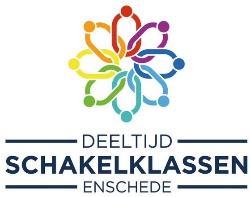 Toestemming ouders/ verzorgers aanmelding schooljaar 2024/2025:Ondergetekende ouder/ verzorger van:
Naam: …………………………………………………………………………………
Geboortedatum: …………………………………………………………………......Geeft toestemming voor aanmelding bij het arrangement Deeltijdschakelklassen Enschede.
Hierbij gaat het om:0 Plaatsing in een deeltijdschakelklas voor 1 jaar en voor 2 dagen per week gedurende het schooljaar 2024-2025 (alleen groep 2 leerlingen).Of0 Co-teaching NT2 voor de leerkracht en ondersteuning in de verlengde instructie voor de aangemelde leerling.Handtekening: ……………………………………………………………………………Om uw zoon/dochter zo goed mogelijk te kunnen begeleiden vragen we uw toestemming om een aantal gegevens uit te wisselen tussen de leerkracht/     i.b-er van de moederschool en de schakelklasleerkracht/ambulant co-teacher.    De teamleider van de schakelklassen zal ook inzage hebben in de gegevens.Het gaat om de volgende gegevens:Toetsgegevens (bijv. Leerlingvolgsysteem en woordenschattoets)ObservatiegegevensPlan van aanpak, hoe begeleidt de schakelklasleerkracht uw zoon/dochterGegevens van derden (bijv. logopedie, Kentalis)Ik geef toestemming voor het delen van gegevens van mijn zoon/dochter door bovengenoemde betrokkenen.Handtekening:…………………………………………………………………………………Indien uw zoon/dochter in een deeltijdschakelklas wordt geplaatst, houdt de leerkracht u graag op de hoogte door te laten zien wat er gebeurt in de deeltijdschakelklas. Dit doet de schakelklasleerkracht met de Kwiebapp. Als de schakelklasleerkracht hier foto’s van uw zoon/dochter op mag plaatsen en u een inlogcode wilt ontvangen, dan graag hieronder uw emailadres noteren.E-mailadres:	….................................................................................................

Datum:         ….........................................................
Ik geef toestemming voor het plaatsen van foto’s op de Kwiebapp van mijn zoon/dochter en wil graag op de hoogte blijven via de Kwiebapp.
Handtekening:  ….........................................................